Государственное бюджетное профессиональное образовательное учреждение Свердловской области«СВЕРДЛОВСКИЙ КОЛЛЕДЖ ИСКУССТВ И КУЛЬТУРЫ»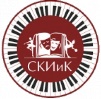 ПОЛОЖЕНИЕо II Всероссийской студенческой научно-практической конференции профессиональных образовательных учреждений«Любительский театр в пространстве современного образования» Общие положения:Научно-практическая студенческая конференция (далее Конференция) проводится в рамках II Всероссийского конкурса самостоятельных творческих (режиссерских) работ «Пролог».Настоящее положение определяет статус, цели, задачи Конференции, порядок её проведения. Учредители конференции: Министерство культуры Свердловской области, Государственное автономное учреждение культуры Свердловской области «Региональный ресурсный центр в сфере культуры и художественного образования»Организатор конференции: Государственное бюджетное профессиональное образовательное учреждение Свердловской области «Свердловский колледж искусств и культуры» (СКИиК).Партнёры конференции: Союз Театральных Деятелей РФ (Свердловское региональное отделение),  Муниципальное бюджетное образовательное учреждение высшего образования «Екатеринбургская академия современного искусства» (институт) (ЕАСИ)Цели и задачи Конференции:Вовлечение студентов в научный поиск, стимулирование активного участия в исследовательской работе; поддержка и развитие студенческой научной мысли.Привлечение внимания общественности к проблемам любительского театра, современным формам организации и продвижения любительского творчества.Установление новых контактов для сотрудничества и продвижения научных исследований в области театральной педагогики и любительского театрального творчества.Обсуждение путей развития театрального образования и любительского театрального творчества  в Российской Федерации.Основные направления работы конференции:Особенности постановки в любительском театральном коллективе (режиссёрско-педагогический поиск, методы и формы работы над постановкой, постановка как основа театрального воспитания и обучения, театр и виртуальная реальность);Театральная педагогика: концептуальные подходы (программное и методическое обеспечение образовательного процесса в ДШИ и ДТШ, авторские программы, мастер-классы, лаборатории);Социальный театр (инклюзивный театр равных возможностей, театр форум, плейбек-театр, принципы театральной педагогики в инклюзивном театре);Фестиваль как театральное событие (особенности организации,  значение в социально-культурной среде).Участники Конференции: Участниками Конференции являются студенты и преподаватели всех специальностей и профессий образовательных учреждений, осуществляющие научно-исследовательскую и проектную деятельность.Студенты могут участвовать в Конференции индивидуально или в составе рабочих групп.Формат участия:- заочный – подготовка статей для публикации.Заявки на участие в Конференции высылаются на электронный адрес: info@socic.ru  Тезисы докладов предоставляются в организационный комитет конференции до  25 февраля 2020 г. Форма заявки прилагается (Приложение 1).Организация деятельности:Студентом готовится научная статья, которую он представляет на Конференцию. Материалом для статьи могут стать исследования или опытно-экспериментальная работа, проведенные студентом во время прохождения практики, написания курсовой или квалификационной работы, или любые другие исследования.Научная статья должна быть представлена на электронном носителе.Объем статьи – не более 5 страниц.Выступающий представляет доклад-презентацию из 20 слайдов, каждый слайд демонстрируется 20 секунд, после чего автоматически сменяется на следующий.Время доклада-презентации – не более 6 минут 40 секунд.Требования к содержанию работы:Научная работа студентов представляет собой самостоятельные исследования (теоретические, экспериментальные, аналитические).Тема исследовательской работы должна быть конкретной, обоснованной; исследование должно иметь актуальный характер.Автор должен осознать и сформулировать цель и задачи своего исследования.Исследование должно быть выполнено в одной методологии, и не содержать эклектики.Содержание работы должно быть лаконичным, т.е. кратким, но емким и информативным.Все приводимые автором суждения должны иметь аргументированную основу и опираться на самостоятельный анализ экспериментальных данных, источников и научной литературы.Обязательность библиографических сносок и ссылок.Список источников и литературы.Требования к оформлению работы (Приложение 2):Тема доклада, фамилия, имя, отчество (полностью) студента, фамилия,  инициалы научного руководителя, название образовательного учреждения, название профессии или специальности, номер группы.Текстовый редактор WORD, шрифт Times New Roman, размер шрифта 14, междустрочный интервал -  полуторный.Текст без переносов слов, не должен содержать орфографических и синтаксических ошибок.Параметры страницы: левое – 3 см, правое -1 см., верхнее и нижнее поле -2 см.Все заголовки в тексте печатаются с заглавной буквы строчными буквами и выделяются жирным шрифтом, но не подчеркиваются. Точка в заголовке не ставится, слова в заголовке не переносятся.Рукописные вставки в печатный текст не допускаются.Номера страниц проставляются внизу и справа страницы.В тексте не должно быть сокращений слов,  кроме общепринятых (т.д., т.е.), разрешены общепринятые аббревиатуры (ВУЗ, СПО).Все цитаты должны быть приведены в той  грамматической форме, в какой они даны в источнике, с сохранением авторского написания.Цитаты должны быть заключены в кавычки и сопровождаться ссылками [ ] на источник цитирования.Ссылки расположены в конце работы, библиографически правильно выполнены.Условия участия и порядок проведения Конференции.Правила представления заявок и материалов: Для оформления участия в Конференции студенты сдают в оргкомитет комплект материалов в  электронном  виде.Приём тезисов, докладов, заявок на участие в конференции прекращается за 10 дней  до начала Конференции. Состав комплекта материалов, представляемых в оргкомитет: Заявка на участие, (приложение 1), которая оформляется на каждого участника или группу участников.Тезисы, оформленные в соответствии с требованиями оргкомитета.Сопровождающие материалы. Порядок проведения Конференции: Конференция проводится 11  марта 2021 года на платформе Zoom. Видеозапись конференции будет доступна по ссылке размещённой в группе фестиваля в социальной сети «ВКонтакте» и на сайте колледжа.Докладчики представляют работы, принимают участие в дискуссии. Возможно участие в Конференции в качестве слушателя (без предоставления доклада).В завершении Конференции будут подведены итоги и  выработаны предложения  по  дальнейшей работе.Подведение  итогов  и награждениеОргкомитетом Конференции утверждаются сертификаты, дипломы и поощрения лучшим докладчикам. По итогам Конференции формируется список лучших исследовательских работ студентов, которые могут быть сформированы в сборник статей и опубликованы в виртуальном пространстве.Адрес оргкомитета: г. Екатеринбург, проезд Решетникова, 5. «Свердловский колледж искусств и культуры».Телефоны: (343)286-27-72 доб. 403; (343) 286-27-72 доб. 407 (тел./факс)E-mail: info@socic.ru          Сайт:   www.socic.ru  По всем вопросам, связанным с проведением конференции, обращаться к  заместителю директора по научно-методической работе Владимировой Наталье Александровне (тел.8-908-630-29-69)Приложение 1Заявка на участие в КонференцииПриложение 2Пример оформления доклада Система образования в сфере культуры и искусства является частью общей системы отечественного образования. Она выявляет особенности развития общества в тот или иной исторический период.В XX веке в России зародилась уникальная система отечественного художественного образования, которая и по сей день является гордостью российской культуры - трехступенчатая модель по подготовке кадров отрасли культуры и искусства, получившая в кругу профессионалов наименование ШУВ (Школа искусств - училище - творческий вуз). То есть  основой, фундаментом художественного образования, являются детские школы искусств. Долгие годы ДШИ функционировали в системе дополнительного образования детей вместе с центрами, домами творчества и станциями юных техников. Но в 2011 году, благодаря усилиям всего культурного сообщества и активным действиям Министерства культуры РФ школам искусств определили статус, достойных их миссии, − предпрофессиональное образование в сфере культуры и искусства. Предпрофессиональное – значит обязательная  начальная ступень  профессионального образования.Каждое из отделений ДШИ имеет свои особенности обучения. Театральное отделение, благодаря синтетической природе искусства театра, является эффективным и уникальным средством художественно-эстетического воспитания детей, развития творческой личности. Среди ДШИ учебные заведения театрального профиля - явление относительно новое и малочисленное. Долгое время театральная педагогическая традиция не выходила за пределы профессионального учебного заведения и театра. И лишь в конце ХХ века идея о необходимости открытия в школах искусств театральных отделений была реализована, в том числе, благодаря поддержке  сотрудников  лаборатории театра ИХО РАО А. П. Ершовой  и В. М. Букатова, много лет занимавшихся проблемами театрального образования.Сегодня школа искусств становится всё более значимой в системе дополнительного образования. Она ведет ребенка от детского увлечения к освоению «школы», необходимой для любого профессионала. Огромную роль в этом сыграло принятие Федерального закона №273-ФЗ от 29.12.2012 "Об образовании в Российской Федерации", в соответствии с которым, детские школы искусств переходят к обучению учащихся по дополнительным предпрофессиональным общеобразовательным программам в области искусства в соответствии с установленными к ним федеральными государственными требованиями (далее ФГТ).  В связи с этим, начиная с 2013 года, прием в первые классы проводится по результатам конкурсного отбора при поступлении, обеспечивающим зачисление в школу на имеющиеся бюджетные места наиболее подготовленных и обладающих творческими способностями детей. Введение в законодательство нового понятия − предпрофессиональные программы – вызвало ряд вопросов, связанных с реализацией ДПП, у членов педагогического сообщества. Так, например, преподаватель высшей категории Пилипенко Н.Н. в своей статье «Проблемы реализации дополнительных предпрофессиональных общеобразовательных программ в области искусств в детской школе искусств» от 24.11.2016 одной из причин, по которым дополнительные предпрофессиональные программы  не могут быть реализованы в полной мере выделяет проблему конкурсного отбора, который задекларирован ФГТ, но в реальной  практике фактически  отсутствует. ДПП «Искусство театра» направлена на выявление одаренных детей в области театрального искусства в раннем детском возрасте. И, как было сказано выше, для зачисления ребенка на данную программу, он должен пройти отбор по нескольким критериям, а именно:Речь (точное, внятное произнесение слов, без дефектов речь, отлично развитый речевой аппарат);Темпо-ритм (точное повторение предложенного темпо-ритма, правильно на слух выполнение движений в заданном темпо-ритме);Эмоциональность (правильное повторение заданной актерской эмоции);Актерская фантазия (поступающий может самостоятельно придумать этюд на заданную тему и исполнить его);Психологическая устойчивость (поступающий спокойно ведет себя и отвечает адекватно на вопросы).В младшем школьном возрасте (а зачисление детей на предпроф программы приходится как раз на 6,5 - 9 лет) крайне трудно произвести верную диагностику в области театра, ведь она связана с процессом формирования личности, который длится на протяжении взросления и отбор происходит фактически интуитивно.Освоение предпрофессиональной программы предполагает поступление учащихся детской школы искусств в профессиональные учебные заведения. Это второй глобальный вопрос, который встает у педагогического сообщества при реализации ДПП. Обучение по предпрофессиональной программе «Искусство театра» предполагает прежде вскго приобретение исполнительских знаний, умений и навыков. И, таким образом, упускается ряд профессий в области театрального искусства, таких как театроведение, театральная педагогика, сценография, режиссура. Предпрофессиональное – значит обязательное  для дальнейшего профессионального обучения в ССУЗах и ВУЗах. Здесь выявляются пробелы в методике преподавания основ актерского мастерства детям, ведь собственно инструментом в данном случае является детская «психофизика». К сожалению, детская искренность, простота и непосредственность часто подменяются «деланностью» и неискоренимыми ремесленными штампами, которые очень быстро приобретаются. Привить грамотные профессиональные навыки, интерес и любовь к искусству театра, при этом руководствоваться врачебным принципом «не навреди» - первостепенные задачи детской театральной педагогики, требующие от режиссера-педагога таланта и профессионального мастерства. Но уровень обученности абитуриентов зачастую  «смущает» при поступлении на следующую ступень образования и не помогает, а вредит  поступающим. Разработанные ФГТ призваны создать необходимые условия для более высокого уровня подготовки учащихся, их творческого развития, овладения исполнительскими навыками, поступления в средние и высшие специальные учреждения. Но опыт прошлого показывает, что невозможно ждать стопроцентной поступаемости выпускников ДШИ в профессиональные учебные заведения. ДШИ нужно обучать значительное количество детей школьного возраста (в среднем по России – 12%), и только самые способные и мотивированные на будущую профессию в сфере искусства пополнят ряды абитуриентов в профессиональные учебные заведения.Данная новация не означает, что большинство выпускников должна стать в дальнейшем профессионалами в сфере культуры и искусства – любители и ценители искусства всегда были и останутся основой для её существования и развития. Ведь для искусства нужны не только творцы, но и те, кто оценит их творения. Талантливые и одаренные ученики пополняют ряды профессионалов, менее талантливые и не очень способные становятся любителями, заполняют концертные и выставочные залы, театры, музеи – как это было ранее.Конечно, прописанная в последней версии законопроекта «Об образовании в РФ» необходимость реализации дополнительных предпрофессиональных программ ставит перед школами искусств  определенные задачи, а вместе с тем и ряд вопросов, которые требуют рассмотрения и нахождения решений. Да, на сегодня у театральных отделений ДШИ много проблем, но, на мой взгляд переход на реализацию ДПП не только четко регламентирует статус ДШИ в системе образования, но и призвана, обеспечить преемственность образовательных программ в области искусств и основных профессиональных образовательных программ среднего и высшего профессионального образования. Список литературы:Федеральный закон от 29.12.2012 № 273-ФЗ «Об образовании в Российской Федерации (ред. от 25.11.2013; с изм. и доп., вступ. в силу с 01.01.2014) // Российская газета, № 303, 31.12.2012. Приказ Минкультуры России от 12.03.2012 № 157 (ред. от 09.08.2012) "Об утверждении федеральных государственных требований к минимуму содержания, структуре и условиям реализации дополнительной предпрофессиональной общеобразовательной программы в области театрального искусства "искусство театра" и сроку обучения по этой программе" [Электронный ресурс]. – Режим доступа: http://rulaws.ru/acts/Prikaz-Minkultury-Rossii-ot-12.03.2012-N-157/ (Дата обращения: 19.02.2018).Аракелова, А.О. О реализации дополнительных предпрофессиональных общеобразовательных программ в области искусств [Текст] : в 2 ч. монография : сборник материалов для детских школ искусств / А.О. Аракелова. – М.: Минкультуры России, 2012. - Ч.1. - 118с.Гребенкин, А. Театральная педагогика вчера и сегодня / А.Гребенкин [Электронный ресурс]. – Режим доступа: httpshttp://theater111.ru/science03.php (Дата обращения: 25.02.2018).Некрасова, Л.М. История развития театральной педагогики в России в трудах Института художественного образования / Л.М. Некрасова Пилипенко, Н.Н. Проблемы реализации дополнительных предпрофессиональных общеобразовательных программ в области искусств в детской школе искусств / Н.Н. Пилипенко, 2016 . — [Электронный ресурс]. — Режим доступа: https://portalpedagoga.ru/servisy/publik/publ?id=14276. – (Дата обращения: 19.02.2019). Современные проблемы театрально-творческого развития детей: сборник научных трудов. — М.: Изд. НИИ ХВ АПН СССР, 1989. Стаина, О.А., Чиняева, Н.Н. Проблемы взаимодействия учебных профессиональных организаций в системе непрерывного образования в области театрального искусства / О.А. Стаина // Интернет-журнал «Мир науки», 2018. - №6. — [Электронный ресурс]. — Режим доступа: http://mir-nauki.com/PDF/121PDMN618.pdf. – (Дата обращения: 22.02.2019).Тимофеева, Н.М. Театр в школе искусств / Н.М. Тимофеева [Электронный ресурс]. — Режим доступа: http://archive.gazetaigraem.ru/a16201201. – (Дата обращения: 23.02.2019).Участник КонференцииУчастник КонференцииФамилияИмяОтчество Тема доклада (статьи, проекта)Наименование образовательного учрежденияСпециальность/профессияГруппаНаучный руководительДолжность Контактная информация (адрес, телефон, e-mail)